Český svaz žen K. Radoun zve všechny malé i velké na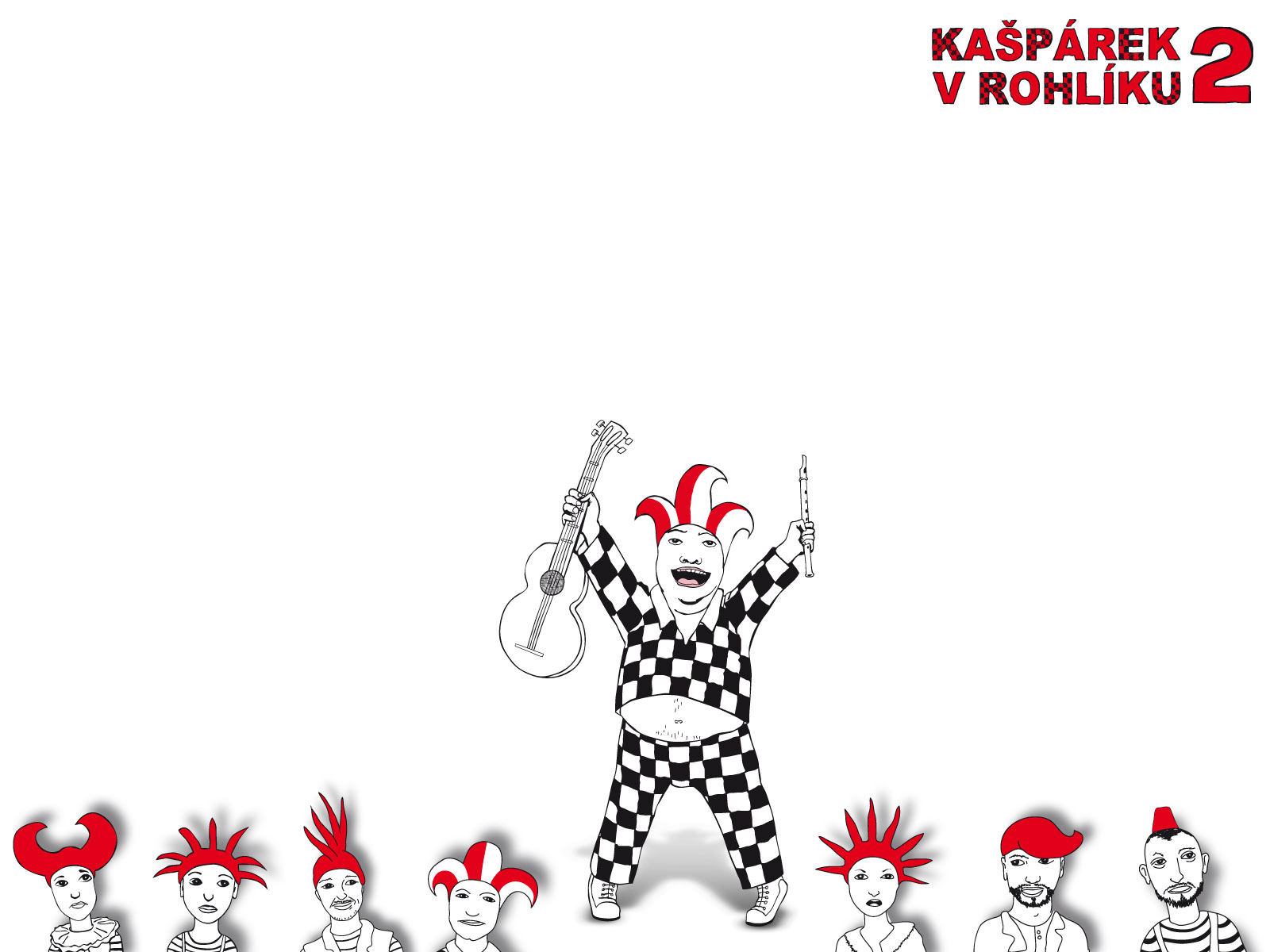 